Cross-Regional Support Program Application Form(Fill out this form digitally, not by hand)Candidate InformationFull Name:Address:Telephone:Email:Year of Training:Are you a current IPSO member:Your Training Institute InformationName of home Institute:Address:Email:Institute Director:Scientific or Training Event you are Applying For:Name:Date:Destination:Support Requested:Registration fee: Airfare: Would you like IPSO to attempt to arrange lodging at a candidate’s house:Documents you must add to this Application FormDocumented acceptance of your active participation in the Scientific or Training Event by presenting a paper, being on a panel, or participating in a workshop, supervision etc. included in the official event programA Letter of Good Standing from your home society/institute that attests that you are in good standing in your training program at the time of requestA CV – it should include your activities (as applicable), involving scientific, institutional and clinical meetings, and publications in local, regional and international congresses CRESP Statement – it should be a brief description of specific learning goals, the relation of the event with your training, ongoing activities and other programs you may be involved in By signing below, you agree to have fully understood all the conditions for the Cross-Regional Support Program:Date: 					Signature: _____________________________________________________Fill out this application form and email it to your home Region IPSO Vice-President AND to the destination Region IPSO Vice-President (see below). (India, Australia and South Africa fall under Europe; Japan, China, Taiwan, and South Korea fall under North America). To find more information about the current IPSO officers including their names you can go to https://www.ipso.world/ under the menu About us-Executive Committee.Vice-President Europe: IPSO-Europe@ipso-candidates.org.ukVice-President Latin America: IPSO-LatinAmerica@ipso-candidates.org.ukVice-President North America: IPSO-NorthAmerica@ipso-candidates.org.uk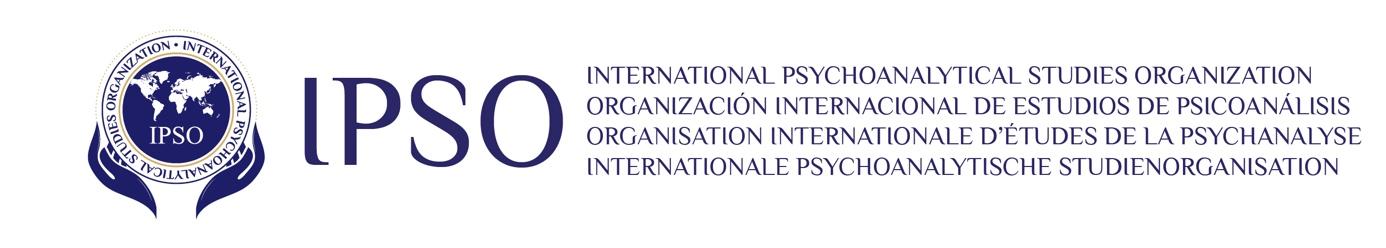 Cross-Regional Support Program Report GuidelinesIf you wish to be reimbursed, once your Cross-Regional Support Program is completed you must write a Report.IPSO aims at providing candidates with the broadest psychoanalytical training perspective possible. Our goal is to consistently improve and finetune what we have to offer –– your report is valuable as it provides us with information to help us to achieve this. We thank you in advance for taking the time to share your experience with us in some detail. Please read these guidelines carefully and apply them when writing your reportThe Report must be written in EnglishThe Report must be publishable and at least 2,000 words long The Report must be sent to your Regional IPSO Vice-President within 30 days of having finished your CRESP Begin your Report stating your name, the name of your home Institute, the name of the Scientific or Training Event that you attended, and the dates during which you did the CRESPList specifically ––with their official titles and the time they lasted–– all activities, lectures, study groups, talks, etc., that you attended, with the full name of the lecturer, panelist or coordinator if there was one  Tell us why you chose to do a CRESP in that particular Event Tell us in some detail what you learned or the thoughts you had during and after the Event Give us a personal and free account of your experience where readers can get a feeling of what it was like for you as an individual –– social and cultural commentary are welcome in this sectionIf you would like to finish the Report with acknowledgements, that is welcomeRead Carefully: Only when your Report is received on time, correctly filled out and approved, will IPSO reimburse your expenses